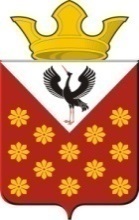 Российская ФедерацияСвердловская областьБайкаловский районПостановлениеглавы Краснополянского сельского поселенияот 20 июня 2022 года  № 74Об установлении размеров авансовых платежей при заключении и исполнении муниципальных контрактов в 2022 годуВ соответствии с Постановлением Правительства Российской Федерации от 29.03.2022 №505 «О приостановлении действия отдельных положений некоторых актов Правительства Российской Федерации и установлении размеров авансовых платежей при заключении государственных (муниципальных) контрактов в 2022 году», постановляю:1. Установить, что в 2022 году получатели средств бюджета Краснополянского сельского поселения предусматривают в заключаемых ими муниципальных контрактах, предметом которых является выполнение работ по строительству, реконструкции, капитальному и текущему ремонту (далее - муниципальные контракты), авансовые платежи в размере до 50% суммы муниципального контракта, но не более лимитов бюджетных обязательств, доведенных до получателей средств бюджета Краснополянского сельского поселения на указанные цели на соответствующий финансовый год.2. Получатели средств бюджета Краснополянского сельского поселения вправе в соответствии с частью 65.1 статьи 112 Федерального закона от 5 апреля 2013 года № 44-ФЗ «О контрактной системе в сфере закупок товаров, работ, услуг для обеспечения государственных и муниципальных нужд» (далее - Федеральный закон от 5 апреля 2013 года N 44-ФЗ) внести по соглашению сторон изменения в заключенные до вступления в силу настоящего Постановления муниципальные контракты в части увеличения предусмотренных ими размеров авансовых платежей до размеров, определенных в соответствии с пунктом 1 настоящего Постановления, с соблюдением размера обеспечения исполнения государственного контракта, устанавливаемого в соответствии с частью 6 статьи 96 Федерального закона от 5 апреля 2013 года № 44-ФЗ.3. Установление либо изменение размеров авансовых платежей до размеров, определенных в соответствии с пунктом 1 настоящего Постановления, осуществляется получателями средств бюджета Краснополянского сельского поселения с одновременным включением в муниципальные контракты условий о направлении не менее 40% авансовых платежей на закупку оборудования и материалов, необходимых для исполнения муниципального контракта, и ответственности за неисполнение условий о направлении не менее 40% авансовых платежей на закупку оборудования и материалов, необходимых для исполнения муниципального контракта.4. Настоящее Постановление вступает в силу на следующий день после его официального опубликования.5. Опубликовать настоящее Постановление в Информационном вестнике Краснополянского сельского поселения и разместить на сайте муниципального образования в сети «Интернет» www.krasnopolyanskoe.ru.6. Контроль за исполнением настоящего Постановления оставляю за собой.Глава Краснополянского сельского поселения      _________А.Н. Кошелев